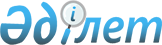 Демалыс күнін ауыстыру туралыҚазақстан Республикасы Үкіметінің қаулысы 2002 жылғы 23 сәуір N 466

      Еңбекшілердің демалысы үшін қолайлы жағдай жасау және 2002 жылғы мамырдағы жұмыс уақытын ұтымды пайдалану мақсатында Қазақстан Республикасының Үкіметі қаулы етеді:     1. Демалыс күні 2002 жылғы 12 мамыр - жексенбі күнінен 2002 жылғы 10 мамыр - жұма күніне ауыстырылсын.     2. Қажетті өнім шығару, сондай-ақ құрылыс объектілерін іске қосу үшін еңбек, материалдық және қаржы ресурстарымен қамтамасыз етілген ұйымдарға кәсіподақ ұйымдарымен келісім бойынша 2002 жылғы 10 мамырда жұмыс жүргізу құқығы берілсін.     Көрсетілген күнгі жұмыс қолданыстағы заңнамаға сәйкес өтеледі.     3. Осы қаулы қол қойылған күнінен бастап күшіне енеді.     Қазақстан Республикасының        Премьер-МинистріМамандар:     Багарова Ж.А.,     Қасымбеков Б.А.
					© 2012. Қазақстан Республикасы Әділет министрлігінің «Қазақстан Республикасының Заңнама және құқықтық ақпарат институты» ШЖҚ РМК
				